Упражнения для развития фонематического анализа словУважаемые коллеги! Продолжаем знакомить Вас с занятиями по преодолению нарушений письменной речи по книге И.Н. Садовниковой «Нарушения письменной речи и их преодоление у младших школьников». Сегодня рассмотрим занятие по формированию звукового анализа слов на материале простых форм звукового анализа.Упражнения для развития фонематического анализа словI. Гласные звукиПосле предварительных артикуляционных упражнений перед зеркалом закрепляется артикуляция гласных звуков.В результате тренировок дети должны научиться удерживать артикуляцию каждого гласного звука под счет (до 3, до 5) и узнавать звук по показу беззвучной артикуляции.1. Узнавание гласного звука (на слух)В ряду других гласных. Если определенный гласный назван, учащиеся должны поднять карточки со знаком [+]. если нет — карточки со знаком Г-1:а) после хорового повтора серии звуков;б) без повторного проговаривания: уа, ауэ, оэ, аэо, ноу, уао и т.д.В начале слова. Услышав и повторив слово, ученики поднимают карточки \+\ или определяя наличие в начальной позиции одного определенного гласного звука. Установка на данный звук закрепляется демонстрацией соответствующей буквы, чтобы исключить забывание детьми исходной инструкции. Постепенно все гласные должны побывать в поле слухового внимания учащихся. Примерный список слов для устных упражнений:а) начальный гласный в ударной позиции:окунь, узел, иглы, адрес, ожил, имя, ужин, охнул, отпуск, улей, утки, окна, эхо, август, умный, иней, изредка, утренник, остров, игры, устный, ослик, атлас, орден, угол, издали, аист, этот;б) начальный гласный в безударной позиции:аптека, изюм, идут, ушли, альбом, актер, этаж, узоры, увяли, экзамен, учеба, арбуз, акула, уборка, учитель, алмазы, экран, экскурсия, услышу, апельсин, эстрада, иногда, инструмент, упал, асфальт, издалека, изолятор, аппетит, ударник, эмблема, ужасный, изложение.В середине слова. Определить наличие гласного звука:2. Вычленение гласного звука (на слух)Из ряда гласных (в начальной позиции). Поднять букву, соответствующую первому гласному звуку: уиа, аио, эоы, оиу, иоа, ауэ и т.д.Из серии слогов с повторяющимся гласным звуком:Из слова (в начальной позиции, под ударением). Поднять соответствующую букву:искра, армия, обувь, астры, узкий, улица, остров, игры, очередь, аист, этакий, ужинать, огненный, изгородь, утренник, иволга, очень, изредка, область, адрес, умный, издали, удочка, атомный, эхо, окунь, этот.Из слова (гласный в середине слова, под ударением):пух, нож, вот, там, кит, сам, сом, мышь, гусь, рос, жук, дочь, сад, лил, пол, мыл, пил, рыл, рис, шум.II. Согласные звукиРассмотреть артикуляцию отдельных согласных звуков, произношение которых доступно всем учащимся (выделить существенные артикуляторные признаки для формирования слухопроизносительных дифференцировок):п — сомкнутые губы «взрываются» под давлением выдыхаемого воздуха. Звук не тянется;м - сомкнутые губы не размыкаются, выдох направляется через нос (контроль зеркальцем - запотеет). Звук можно тянуть;ф — нижняя губа смыкается с верхними резцами, выдыхаемая струя проходит через эту щель. Звук можно тянуть;г - кончик языка упирается в верхние резцы. Выдыхаемая струя «взрывом» разрушает эту преграду. Звук не тянется;н — кончик языка упирается в верхние резцы. Выдыхаемая струя проходит через нос. Звук можно тянуть.1. Узнавание согласного звука (на слух)Начального звука в слове: поднять знак «+» или «-»:м — парус, молоко, морковь, капуста, молоток, балкон, мука, заноза, соловей, монета, букет, журавли, мороз, книга, майка, муравей, мужество;п — крошки, пакет, колесо, палатка, нарядный, зерно, панама, папоротник, знамя, пламя, ножницы, паркет, камни, пастух, паук, номер, плавал;ф — груша, фуражка, плоды, колосья, фасоль, флакон, природа, фонтан, картон, форточки, фабрика, корабли, футбол, кабина, фонари, фартук;н — ноты, заботы, награда, назад, газеты, приборы, начало, полоска, ветер, новость, березы, напёрсток, народный, ноябрь, ромашки, напиток;т — кувшины, таблица, ладони, качели, танец, топор, табурет, колесо, тайна, тренер, таблетка, тарелка, справка, тайга;Последнего согласного в слове:ф — трудный, крепость, шкаф, торф, шахта шарф, жираф, плащ, костёр, старик, телеграф, прибор, параграф, ракета;т — кот, совет, сахар, пример, привет, самокат, акробат, пламя, салют, винегрет, компот, рассвет, крокодил, бегемот, сверчок, компас, торт;к — дом, стук, звон, звук, петушок, солдат, спутник, страна, восток, овёс, паук, воротник, портфель, фартук, помидор, парад, порошок.Согласного в середине слова:п — слива, липа, крупа, топор, четверг, лопата, компот, хомяк, часы, черепаха, рапорт, кисель, салат, капля, трава, репа, цветы, крупный, спал;м — рябина, комната, синица, смотри, омлет, среда, костер, костюмы, громко, труба, лапа, лампа, трава, трамвай, клубы, клумбы, вымпел;ф — корка, кофта, зонтик, муфта, портфель, звонок, телефон, профессия, просьба, строчки, лифт, таблетка, салфетка, кофейник, самовар, сарафан и т.д.Отобрать картинки, в названиях которых содержится определенный согласный звук:а) в начале слова;б) в любой позиции.Выборочный диктант слов.а) Устный — поднять букву, если в слове содержится определенный звук (буквы раздаются детям заранее).б) Письменный — запись слов, содержащих определенный звук (можно использовать доступные для учеников по написанию слова из данных выше).2. Вычленение согласного звука на слух в начальной позицииа) Из серии слогов: то-та-ту оп-ап-уп на-ну-но ас-ос-ис са-со-су ум-ам-ем и т.д.б) Из слова (в начальной позиции). Беседа по тексту стихотворения:- Вот сколько на «к» я сумею сказать:кастрюля, кофейник, коробка, кровать,корова, квартира, картина, ковёр,кладовка, калитка, комод, коридор...- Ой, хватит! И звук тоже может устать!А вот что на «т» ты сумеешь назвать?- Топор, табуретка, тарелка и ложка...- Ты, кажется, что-то напутал немножко.- Ну, ладно, я больше сбиваться не буду.Послушай, на «с» назову я посуду:стакан, сковородка, солонка и... кошка.- А кошка откуда?- Залезла в окошко!- Спроси лучше кошку —откуда пришла и вся ли посуда на кухне цела...(Л.Куклин.)Учащиеся продолжают подбор слов на заданный звук.в) Игра «Любопытный». Ведущий задает вопросы, учащиеся в ответ, придумывают предложение, все слова в котором начинаются на один звук, например:Кто? Что сделал? Кому? Что?Папа принес Пете пастилуСоня связала сестре свитер3. Вычленение последнего согласного в словеНазвать последний согласный: куст, пел, сон, спор, суп, сыт, вес, стул, квас, парк, хвост, писк, грамм, торт, волк, гром, слон.Добавить недостающую букву (одну из данных: х, т, к). С каждым полученным словом устно составить предложение:ко-, пу-, ра-, лу-, ро-, ма-, ки-, мо-, жу-, ме-, со-.Дописать недостающую букву. Диктуются слова без последнего согласного. При диктовке логопед обозначает отсутствующий согласный звук легким стуком карандаша. Запись одними буквами (т, ш, л, к ...).самолё-, каранда-, самосва-, воротни-, чайни-, саха-, шала-, футбо-, замо-, вете-, чуло-, пена-, солда-...Игра «Цепочка слов». Подобрать слова так, чтобы последний звук сказанного слова стал первым звуком следующего, например:мост — телефон — носки — иголка — автобус...Материал подготовлен Ириной Ереминой по книге: Садовникова И.Н. Нарушения письменной речи и их преодоление у младших школьников. М.: Владос, 1997ЗвукСхемаРотГубыА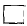 раскрыт на 2 пальцасвободно раскрытыО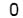 раскрыт на 1 палецокругленыЭ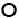 раскрыт на 1 палецрастянутыУ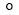 «неплотно» закрытвытянуты трубочкойы, и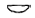 «неплотно» закрытрастянуты в улыбкуOAЫУкуст, соксын, нашдым, неслес, зубшкаф, сонмал, мышьсел, быллук, пилпол, лукбык, максыр, сольток, супрос, мохлось, пармел, мытьпусть, дубсад, мартгусь, бакбык, пыльшил, сомрот, рисшаг, шарболь, рытьвнук, жукул – ус – уком – он – орар – аш – анах – ал – асил – ит – исэх – эк – этПа – ка –наха – ра – вато – со – лоты – мы – лыру – ну – тути – ки – ни